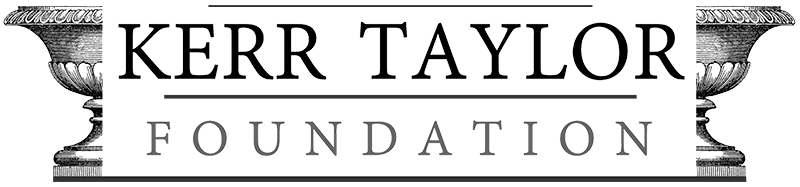 2024 GRANT APPLICATION FORM - INDIVIDUALName:							Phone:	Address:						Occupation:Email Address:							Employer or Educational Institution you are studying at:	Income: (please provide proof if possible - ie payslip, Bank Statement, IRD earnings proof, other)Student:  Y / N 						Eligibility: Student loan / Grant /SponsorshipNZ Residency Status:	Citizen/Visa /NZ Resident	Visa eligibility: Student / Work Visa / N/AExpiry Date ID: (list and provide copy of proof of ID – ie drivers licence, passport, 18+ card etc)Amount of Funds Requested:(please provide proof of Bank Account Number and Name of Account – to credit funds to if application is successful)Reason for Grant/Project Details: Supporting evidence: (if applicable) ie copy of any applicable quotes for funding request/acceptance or approval letter etc.  (please list below)Signature:						Date:Return to the Secretary, 22 Wairata Place, Te Atatu South, Auckland 0610 - by 5th April 2024   Email: kerrtaylor@xtra.co.nz  website: www.kerrtaylor.org.nz  cell: 027-646-0477APPLICATION GUIDEThe Trust was set up in 1978 to advance the objectives of a bequest made by Muriel Kerr Taylor in 1970. Trust Board members are appointed to represent Mt Albert churches, Service Clubs, and the Albert-Eden Local Board.The objective of the Trust is to do whatever may seem helpful for people in the former Mt Albert City area in need of physical, mental or spiritual help. To further that objective, the Trust will make available a relatively modest sum for distribution to those undertaking projects in keeping with the objectives of the Trust.The following guide should not discourage individuals of organisations from making application for a grant. Innovative or proactive projects may override some of the listed criteria.Priority will be given to projects and initiatives that fit all or most of the following criteria:Are likely to have the most effect in working for changeAim to address underlying structural causes as well as remedy effectsWill make people more self sufficientAre innovative and/or proactiveHave little or no access to other fundingOur specified geographical areaPriority will be given to applications from individuals that live within the former Mt Albert City boundary. (see website for map outline if required) Projects and initiatives should also assist people from within this area.The applicantsApplications from an individual.   (Separate application forms are available for Organisations)If you have previously received a grant from the Trust, generally you are not eligible to reapply for 12 months from the date of the previous grant.In making application the Trust expects the applicant to have been unable to find the resources to help themselves or to get assistance from family or friends.  Only projects and innovations that help people will be considered.General guidelinesIndividuals applying for funding grants should be aware that:The Trust prefers to make seeding grants.The Trust will not make ongoing commitments for further funding.In general, funding grants will be made to innovative and practical projects that provide services for those who have been:Denied a quality of life enjoyed by the majority.Address social problems.Contribute to community wellbeing,The Trust will generally not make grants.For travel.For salaries, wages, or other forms of remuneration.Towards completed projects or expenditure incurred prior to the approval of the grant.It is hoped that successful applicants will provide a follow-up report on the outcome of their project.Privacy Act      Please note:Any personal information about individuals you provide in this application will be used only to assist with the administration and assessment of your application.The information you provide is restricted to the Kerr Taylor Foundation Trustees, other parties that may need to be consulted, officers of, and people contracted to act on behalf of the Kerr Taylor Foundation.Names of successful applicants may appear in the Kerr Taylor Foundation publicity material, including our website. You are entitled to access the information and correct it.